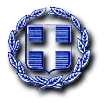 ΕΝΤΥΠΟ ΟΙΚΟΝΜΙΚΗΣ ΠΡΟΣΦΟΡΑΣΤου συμμετέχοντα  …………………………………………………………… με έδρα τ……………………………… οδός …………….……… αριθμ. …………………… Τ.Κ. …………………Τηλ. …………………….Fax……………………Προς:  ΔΗΜΟ ΧΑΛΑΝΔΡΙΟΥΑφού έλαβα γνώση της Διακήρυξης υποβάλλω την παρούσα προσφορά και δηλώνω ότι αποδέχομαι πλήρως και χωρίς επιφύλαξη τα αναφερόμενα στο Τεύχος και αναλαμβάνω την εκτέλεση του αντικειμένου της παρούσας με τους παρακάτω όρους:Α.  ΣΥΝΟΛΟ ΑΜΟΙΒΗΣΧΡΟΝΙΚΗ ΚΑΤΑΝΟΜΗ ΑΜΟΙΒΗΣ  (Αξίες χωρίς ΦΠΑ)* Σε περίπτωση όπου ο Οικονομικός Φορέας προσφέρει Ενεργειακή Εξοικονόμηση μεγαλύτερη, σε ποσοστό, επί της συνολικής καταναλισκόμενης (73,91% το ποσοστό εξοικονόμησης επί της καταναλισκόμενης ενέργειας που έχει προεκτιμήσει ο Δήμος), τότε με δική του ευθύνη θα αναπροσαρμόσει τα οικονομικά μεγέθη της 4ης στήλης του ανωτέρω Πίνακα σύμφωνα με το ποσοστό εξοικονόμησης με το οποίο δεσμεύεται στην Τεχνική του Προσφορά και πάντα τηρώντας  τις παραδοχές που δίδονται στο Παράρτημα 3 της παρούσης. Το κόστος της τελικής ενεργειακής κατανάλωσης θα υπολογίζεται αφαιρώντας από το κόστος αρχικής ενεργειακής κατανάλωσης το κόστος της ενεργειακής εξοικονόμησης με την οποία δεσμεύεται ο Οικονομικός Φορέας στην τεχνική του Προσφορά .** Το σύνολο του ποσού της προσφερόμενης ωφέλειας του Δήμου στα πρώτα 6 έτη δεν μπορεί να είναι μικρότερο (επί ποινή αποκλεισμού) από το 30% του ποσού της συνολικής ωφέλειας του Δήμου  που θα δοθεί στην Οικονομική Προσφορά του κάθε υποψήφιου.Με την λήξη της σύμβασης ο εγκατεστημένος εξοπλισμός που απαιτείται (φωτιστικά, η/υ, hardware, software, αισθητήρες, κλπ)  για την παρακολούθηση εξοικονόμησης ενέργειας θα μεταβιβαστεί αυτομάτως στην πλήρη κυριότητα του Δήμο.Τόπος                 Ημερομηνία                                    ……………………………………………………(Ονοματεπώνυμο και σφραγίδα)ΕΛΛΗΝΙΚΗ ΔΗΜΟΚΡΑΤΙΑΝΟΜΟΣ ΑΤΤΙΚΗΣΔΗΜΟΣ ΧΑΛΑΝΔΡΙΟΥΔΙΕΥΘΥΝΣΗ ΤΕΧΝΙΚΩΝ ΥΠΗΡΕΣΙΩΝΤΜΗΜΑ ΤΕΧΝΙΚΩΝ ΣΥΝΕΡΓΕΙΩΝ & ΑΥΤΕΠΙΣΤΑΣΙΑΣΜΕΛΕΤΗ :  «ΕΝΕΡΓΕΙΑΚΗ ΑΝΑΒΑΘΜΙΣΗ - ΑΥΤΟΜΑΤΟΠΟΙΗΣΗ TOY ΣΥΣΤΗΜΑΤΟΣ ΗΛΕΚΤΡΟΦΩΤΙΣΜΟΥ ΚΟΙΝΟΧΡΗΣΤΩΝ ΧΩΡΩΝ ΚΑΙ ΕΦΑΡΜΟΓΕΣ SMARTCITIES, ΜΕ ΕΞΟΙΚΟΝΟΜΗΣΗ ΕΝΕΡΓΕΙΑΣ ΣΤΟ ΔΗΜΟ ΧΑΛΑΝΔΡΙΟΥ» ΠΡΟΫΠ.:    15.815.346,62€ με ΦΠΑ 24%Α.Μ.       22/20231.Συνολική αμοιβή Αναδόχου (χωρίς ΦΠΑ):€ΕΤΟΣΕΚΤΙΜΗΣΗ ΕΝΕΡΓΕΙΑΚΗΣ ΕΞΟΙΚΟΝΟΜΗΣΗΣ* ΔΗΜΟΥ(€)ΕΤΗΣΙΑ ΕΞΟΙΚΟΝΟΜΗΣΗ ΚΟΣΤΟΥΣ ΣΥΝΤΗΡΗΣΗΣΕΚΤΙΜΗΣΗ ΕΝΕΡΓΕΙΑΚΗΣ ΕΞΟΙΚΟΝΟΜΗΣΗΣΠΡΟΣΦΕΡΟΝΤΑ(€)ΚΑΤΑΝΟΜΗ ΠΟΣΟΥ ΣΥΝΟΛΙΚΗΣ ΕΞΟΙΚΟΝΟΜΗΣΗΣΚΑΤΑΝΟΜΗ ΠΟΣΟΥ ΣΥΝΟΛΙΚΗΣ ΕΞΟΙΚΟΝΟΜΗΣΗΣΚΑΤΑΝΟΜΗ ΠΟΣΟΥ ΣΥΝΟΛΙΚΗΣ ΕΞΟΙΚΟΝΟΜΗΣΗΣΣΥΝΟΛΙΚΟ ΚΟΣΤΟΣ  ΑΡΧΙΚΗΣ ΕΝΕΡΓΕΙΑΚΗΣ ΚΑΤΑΝΑΛΩΣΗΣ ΔΗΜΟΥ(€)ΣΥΝΟΛΙΚΟ ΚΟΣΤΟΣ  ΑΡΧΙΚΗΣ ΕΝΕΡΓΕΙΑΚΗΣ ΚΑΤΑΝΑΛΩΣΗΣ ΔΗΜΟΥ(€)ΣΥΝΟΛΙΚΟ ΚΟΣΤΟΣ ΤΕΛΙΚΗΣ ΕΝΕΡΓΕΙΑΚΗΣ ΚΑΤΑΝΑΛΩΣΗΣ ΔΗΜΟΥ(€) (Β)ΣΥΝΟΛΙΚΟ ΚΟΣΤΟΣ ΤΕΛΙΚΗΣ ΕΝΕΡΓΕΙΑΚΗΣ ΚΑΤΑΝΑΛΩΣΗΣ ΔΗΜΟΥ(€) (Β)ΣΥΝΟΛΙΚΟ ΚΟΣΤΟΣ ΓΙΑ ΤΟΝ ΔΗΜΟ(€)(Α) + (Β) ΣΥΝΟΛΙΚΟ ΚΟΣΤΟΣ ΓΙΑ ΤΟΝ ΔΗΜΟ(€)(Α) + (Β) ΣΥΝΟΛΙΚΟ ΚΟΣΤΟΣ ΓΙΑ ΤΟΝ ΔΗΜΟ(€)(Α) + (Β) ΕΚΤΙΜΗΣΗ ΕΝΕΡΓΕΙΑΚΗΣ ΕΞΟΙΚΟΝΟΜΗΣΗΣ* ΔΗΜΟΥ(€)ΕΤΗΣΙΑ ΕΞΟΙΚΟΝΟΜΗΣΗ ΚΟΣΤΟΥΣ ΣΥΝΤΗΡΗΣΗΣΕΚΤΙΜΗΣΗ ΕΝΕΡΓΕΙΑΚΗΣ ΕΞΟΙΚΟΝΟΜΗΣΗΣΠΡΟΣΦΕΡΟΝΤΑ(€)ΟΙΚΟΝΟΜΙΚΟ ΟΦΕΛΟΣ ΑΝΑΔΟΧΟΥ (€)(Α)ΕΓΓΥΗΜΕΝΟ ΟΙΚΟΝΟΜΙΚΟ ΟΦΕΛΟΣ ΔΗΜΟΥ**(€)ΕΓΓΥΗΜΕΝΟ ΟΙΚΟΝΟΜΙΚΟ ΟΦΕΛΟΣ ΔΗΜΟΥ**(€)ΣΥΝΟΛΙΚΟ ΚΟΣΤΟΣ  ΑΡΧΙΚΗΣ ΕΝΕΡΓΕΙΑΚΗΣ ΚΑΤΑΝΑΛΩΣΗΣ ΔΗΜΟΥ(€)ΣΥΝΟΛΙΚΟ ΚΟΣΤΟΣ  ΑΡΧΙΚΗΣ ΕΝΕΡΓΕΙΑΚΗΣ ΚΑΤΑΝΑΛΩΣΗΣ ΔΗΜΟΥ(€)ΣΥΝΟΛΙΚΟ ΚΟΣΤΟΣ ΤΕΛΙΚΗΣ ΕΝΕΡΓΕΙΑΚΗΣ ΚΑΤΑΝΑΛΩΣΗΣ ΔΗΜΟΥ(€) (Β)ΣΥΝΟΛΙΚΟ ΚΟΣΤΟΣ ΤΕΛΙΚΗΣ ΕΝΕΡΓΕΙΑΚΗΣ ΚΑΤΑΝΑΛΩΣΗΣ ΔΗΜΟΥ(€) (Β)ΣΥΝΟΛΙΚΟ ΚΟΣΤΟΣ ΓΙΑ ΤΟΝ ΔΗΜΟ(€)(Α) + (Β) ΣΥΝΟΛΙΚΟ ΚΟΣΤΟΣ ΓΙΑ ΤΟΝ ΔΗΜΟ(€)(Α) + (Β) ΣΥΝΟΛΙΚΟ ΚΟΣΤΟΣ ΓΙΑ ΤΟΝ ΔΗΜΟ(€)(Α) + (Β) 1€940.161,80€125.000,00€908.686,702€966.016,25€128.437,50€934.225,583€992.581,69€131.969,53€960.466,794€1.019.877,69€135.598,69€987.429,625€1.047.924,33€139.327,66€1.015.133,946€1.076.742,25€143.159,17€1.043.600,127€1.106.352,66€147.096,05€1.072.849,128€1.136.777,36€151.141,19€1.102.902,489€1.168.038,73€155.297,57€1.133.782,2910€1.200.159,80€159.568,25€1.165.511,3111€1.233.164,19€163.956,38€1.198.112,8712€1.267.076,21€168.465,18€1.231.610,97ΣΥΝ. €€13.154.872,96€1.749.017,16€12.754.311,79ΣΥΝ. %ΣΥΝ. %100%100%100%